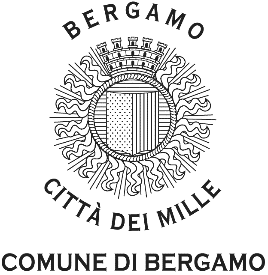 DIREZIONE GARE, CONTRATTI E APPALTI DI OPERE, SERVIZI E FORNITUREELABORATI PROGETTUALI Elenco allegati. Attenzione i file saranno disponibili per il download fino al 23/12/2019* in caso di link non funzionanti copiare e incollare gli url nel browserNome fileDimLinkTav 1 -  Inquadramento Portico Tiraboschi.pdf5MBhttp://webmail2.comune.bergamo.it/BigMailAttachments/BigMailAttachments.nsf/tuttopercodice/F5A2B33848FE0E86C125849D002D94D9/$FILE/Tav%201%20-%20%20Inquadramento%20Portico%20Tiraboschi.pdf

(9174f9c692f243e446ca3d406550055f036d7a79d480317dccd214f6d412189f)Tav 2 - Stato di Fatto Portico Tiraboschi.pdf804KBhttp://webmail2.comune.bergamo.it/BigMailAttachments/BigMailAttachments.nsf/tuttopercodice/F5A2B33848FE0E86C125849D002D94D9/$FILE/Tav%202%20-%20Stato%20di%20Fatto%20Portico%20Tiraboschi.pdf

(69478ed0d59ff54ef5fce9697df62e06797998154f4bb5fa63797fdfcad0c047)CAPITOLATOSPECIALEAPPALTO - PorticoTiraboschi.pdf653KBhttp://webmail2.comune.bergamo.it/BigMailAttachments/BigMailAttachments.nsf/tuttopercodice/F5A2B33848FE0E86C125849D002D94D9/$FILE/CAPITOLATOSPECIALEAPPALTO%20-%20PorticoTiraboschi.pdf

(2b36249f41ce096b66cdf9271a8a618b769b1b7c94bfade8d1416f80fa9f39f4)